Group activity. One student will mime the emotions and the others will try to guess. Then the students will swipe roles.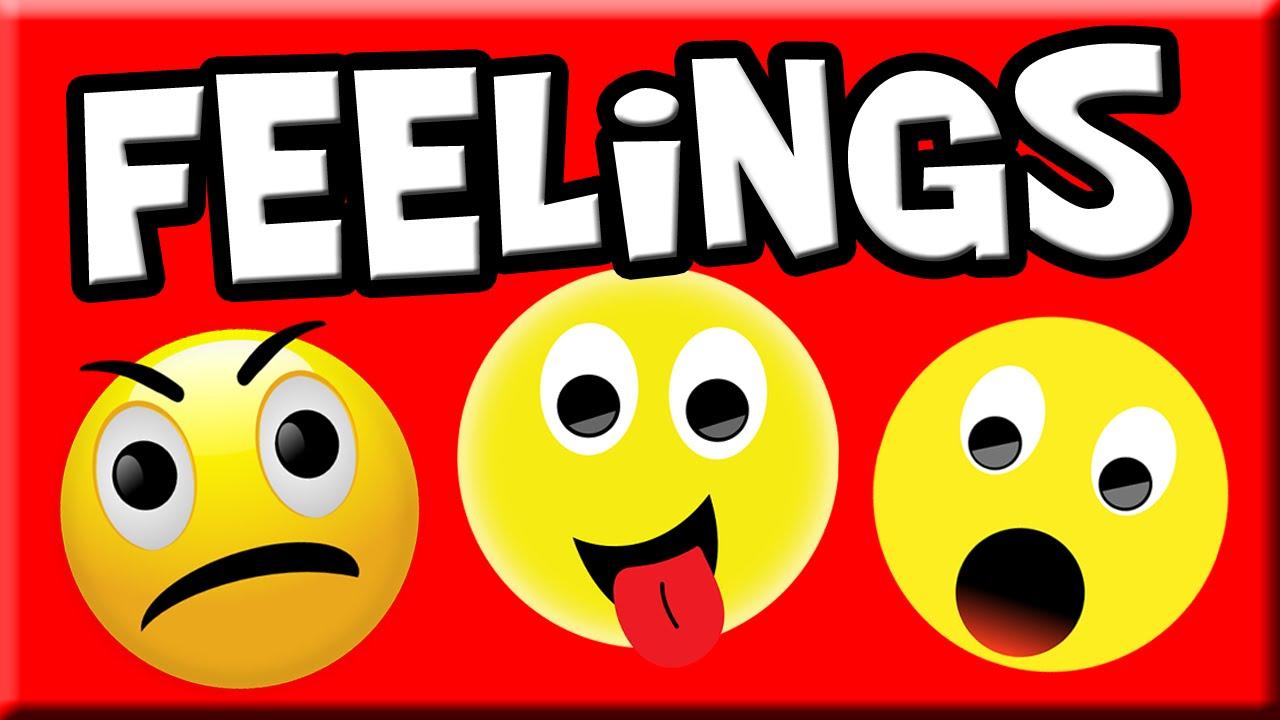 Pair-work activity. Practice a dialogue with your partner. For example:Student 1: How do you feel?Student 2: I’m happy, sad ….Then swipe roles.Answer keyangry, happy, surprised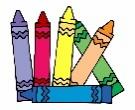 Name: ____________________________    Surname: ____________________________    Nber: ____   Grade/Class: _____Name: ____________________________    Surname: ____________________________    Nber: ____   Grade/Class: _____Name: ____________________________    Surname: ____________________________    Nber: ____   Grade/Class: _____Assessment: _____________________________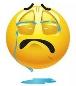 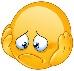 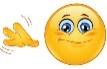 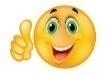 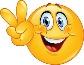 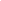 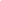 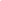 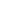 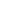 Date: ___________________________________________________    Date: ___________________________________________________    Assessment: _____________________________Teacher’s signature:___________________________Parent’s signature:___________________________